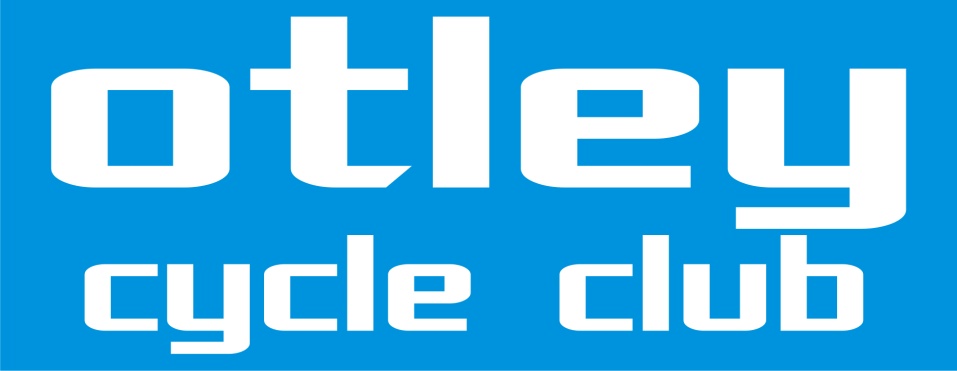 OPEN 25 MILE TIME TRIAL	 Solos and Tandems   Promoted for and on behalf of Cycling Time Trials under their Rules and RegulationsCourse V235  - A168 Boroughbridge – Walshford – Boroughbridge x 2Sunday 16th September 2018Event Organiser  Martin Tallontire  43 Whiteley Croft Road, Otley, West Yorks. LS21 3NS  Tel 01943 461950 & 07772 620081Timekeepers  Mr G Barker and Mr M PhillipsAWARDSFastest rider     	1st	£40	Andy Jackson  		Aerocoach			55:052nd 	£20	Michael Schofield		York Cycleworks		56:583rd 	£15	Liam Golton			Selby CC			57:034th	£15*	Pete Nixon		  	Seacroft Wheelers		57:46Fastest Female Rider   	1st 	£40	Louise Scupham	 	Team Jaden Weldtite	1:08:59   p/b Vive Le Velo			2nd 	£20	Tamara Walton		Club Seiclo Caergybi / 	1:09:59							  Holyhead CC				3rd 	£15*	Helen Goldthorpe		Otley CC			1:10:24 Fastest Junior	1st 	£10	Joe Howcroft			Otley CC			1:02:25Fastest Juvenile	1st 	£10	Timothy Lane		Kirklees CA			1:11:20Fastest Espoirs	1st	£10	Alexander Broadhead	Rockingham CC		1:07:321st	£10*	Louise Scupham		Team Jaden Weldtite	1:08:59   							  p/b Vive Le Velo	Fastest Veterans     		V40		1st £15		Roger Bromiley	Harrogate Nova CC	1:00:49	WV40		1st £15		Sara Cummings	Blaydon CC		1:10:37V 50		1st £15		Craig Moody		Giant Halifax RT	59:11	WV50		1st £15		Sue Spindler		Ravensthorpe CC	1:12:29	V60		1st £15		Roy Flanagan		Rossendale RC	1:04:20	V70+		1st £15		Walter Wilkinson	Harrogate Nova CC	1:07:35Fastest Team of 3	1st £10 each	Harrogate Nova CC (Roger Bromiley, Adrian Barwick & Walter Wilkinson)				3:15:53* 	One rider one prize.  Pete Nixon and Helen Goldthorpe both won overall prizes which were less than the veteran category prize they would have won, so I’ve upped their prizes to £15 so neither loses out.  As Louise Scupham was the only female espoir, I see no reason not to award this prize, as by awarding it no one else loses out.Thanks to everyone for riding, the wind seems to have added several minutes to riders’ previous times on this course, but hopefully you enjoyed the day and the extra value for money. Many thanks to all our volunteers who make this event possible - John Churchman, Anne, Mary & Evan Tallontire, Peter Yates, Liz Hills, Brian Keighley, Cliff Ralphs, Fred Lee, Christine Bell, Adrian Thompson, John Barnett & Sheldon Howcroft.